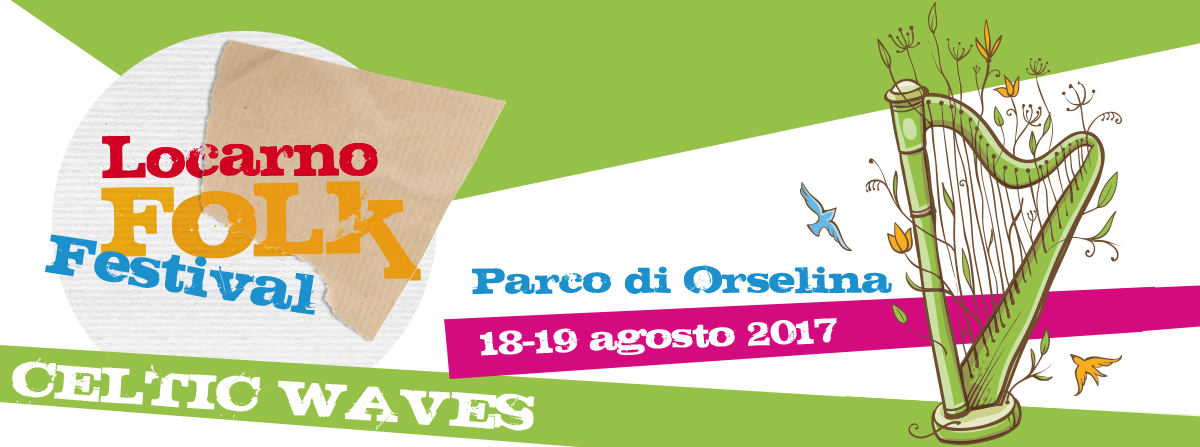 ANMELDEFORMULAR WORKSHOP TÄNZE AUS DER BRETAGNESAMSTAG, 19.8. 2017, 16.30-19.00, SALA CONSIGLIO COMUNALE, ORSELINASTUFE ANFÄNGER / MITTLEREKURSGEBÜHR CHF 35 / CHF 25 FÜR STUDENTEN/INNENVorname und Name: _________________________________________________________________Für MinderjährigeVorname und Name Elternteil / Vormund: ________________________________________________Geburtsdatum: ______________________________________________________________________Adresse:  ___________________________________________________________________________PLZ und Wohnort: ____________________________________________________________________Tel. / Handy: ________________________________________________________________________E-Mail: _____________________________________________________________________________Vertragsbedingungen: Jede(r) Teilnehmer/in sollte eine private Unfall- und Haftpflichtversicherung abgeschlossen haben. Die Veranstalter haften nicht für Unfälle und Personen-, Sach- oder Vermögensschäden, die vor, während oder nach dem Kurs stattfinden könnten, sowie für Diebstähle. Der/die Teilnehmer/in willigt in die Veröffentlichung von Fotos und Videos im Internet und zu Werbezwecken ein. Mit meiner Unterschrift bestätige ich, dass ich mich mit den Vertragsbedingungen einverstanden erkläre. Ich verpflichte mich ausserdem zur Kursteilnahme und zur Einzahlung der Kursgebühr.Ort und Datum: ______________________________________________________________________Unterschrift: _________________________________________________________________________FORMULAR BITTE SCHICKEN AN: INFO@LOCARNOFOLK.CH ODER ASSOCIAZIONE LOCARNOFOLK / CH – 6600 LOCARNODIE KURSGEBÜHR IST VOR ORT KURZ VOR KURSBEGINN ZU BEZAHLEN.